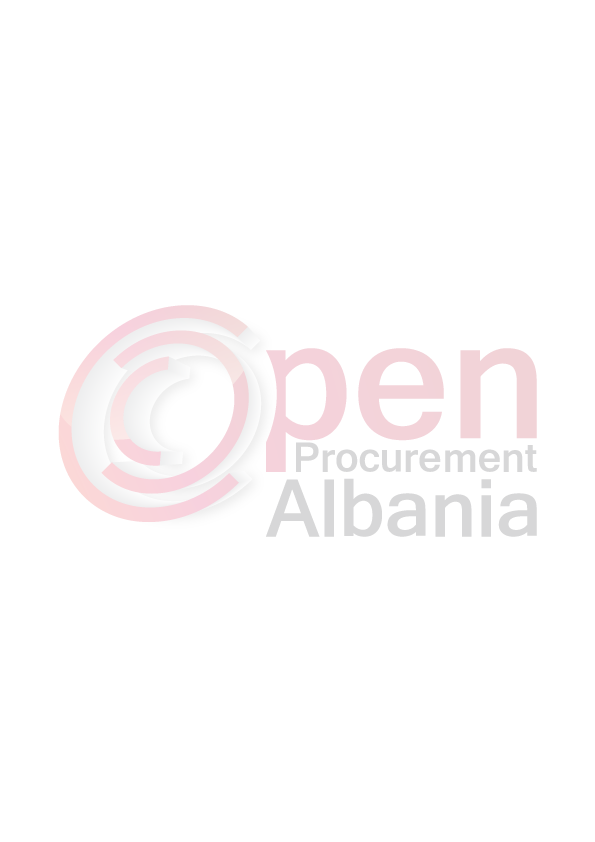 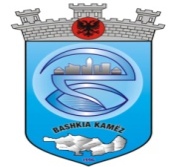                                                                        R E P U B L I K A  E  S H Q I P Ë R I S ËBASHKIA KAMËZ							                                      Kamëz, më 29.01.2016FTESË PËR OFERTËEmri dhe adresa e autoritetit kontraktorEmri 	                     Bashkia KamëzAdresa		 “Bulevardi Blu” nr.492 Kamez  TiranëTel/Fax		 +355 47 200 177E-mail	                     bashkiakamez@gmail.comAdresa e Interneti    www.kamza.gov.alAutoriteti kontraktor do të zhvillojë procedurën e prokurimit me vlerë të vogël me fond limit 97.000 (nëntëdhjetë  e shtatë mijë) lekë pa tvsh me objekt: “Blerje kabëll elektrik  e materiale të tjera elektrike për shkollën  e re Lagje 5 BathoreData e zhvillimit do të jetë 01.02.2016, ora 08.30, në adresën www.app.gov.al Jeni të lutur të paraqisni ofertën tuaj për këtë objekt prokurimi me këto të dhëna Operatori ekonomik i renditur i pari, përpara se të shpallet fitues, duhet të dorëzojëpranë autoritetit kontraktor (në rastet kur kërkohet), dokumentet si më poshtë Një kopje të ekstraktit nga QKR-ja, ku duhet të përfshijë objektin ose ekuivalentimin e objektit të prokurimit.Vertetim nga nje Banke e nivelit te dyte ku specifikohet numri i llogarise dhe IBAN ne emer te subjektit.Fotokopje te noterizuar te NIPTOperatori ekonomik i renditur i pari, duhet të paraqitet pranë autoritetit kontraktor deri 02.02.2016 nga ora 10:00 deri 16:00Afati i lëvrimit të mallit/realizimit të shërbimit/punës do të jetë 1(nje) ditë      Në ofertën e tij, ofertuesit duhet të paraqesë të dhënat e plota të personit të kontaktitXhelal MZIU______________________________________KRYETAR I AUTORITETIT KONTRAKTORNr/rEmertimiNj.matesSasiaÇmimiVlera1Kabell  fije 35 alumin     ml2102Kabell  4x10  baker     ml203Konjektor   copë44Kasete mbajtese sahati   copë1Shuma IT.V.Sh 20%Shuma Totale Shuma Totale Shuma Totale 